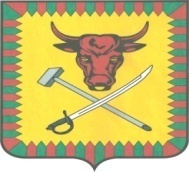 Администрация муниципального района «Читинский район»ПОСТАНОВЛЕНИЕ__________________________________________________________от «13»сентября 2018 г.                                                         		       № 2321О внесении изменений в Положение о Комитете по финансам администрации муниципального района «Читинский район», утвержденное постановлением Администрации муниципального района «Читинский район» от 17 февраля 2012 года № 334, с внесенными изменениями утвержденными постановлением администрации муниципального района «Читинский район» от 12.03.2014г. № 644 В соответствии со статьей 31 Устава муниципального района «Читинский район», руководствуясь Федеральным законом от 05.04.2013г. № 44-ФЗ «О контрактной системе в сфере закупок товаров, работ, услуг для обеспечения государственных и муниципальных нужд», Федеральным законом от 23.07.2013г. № 252-ФЗ «О внесении изменений в Бюджетный кодекс Российской Федерации и отдельные законодательные акты Российской Федерации», в целях приведения учредительных документов Комитета по финансам администрации муниципального района «Читинский район» в соответствии с действующим законодательством Российской Федерации, администрация постановляет:Внести в Положение о Комитете по финансам администрации муниципального района «Читинский район», утвержденное постановлением администрации муниципального района «Читинский район» от 17 февраля 2012г. № 334, с внесенными изменениями утвержденными постановлением администрации муниципального района «Читинский район» от 12.03.2014г. № 644 следующие изменения:в подпункт 10.1.19. слова «финансового контроля» заменить словами «внутреннего муниципального финансового контроля»;подпункт 10.1.:а) дополнить подпунктом 10.1.20. следующего содержания:«10.1.20. об утверждении порядка осуществления контроля за соблюдением Федерального закона «О контрактной системе в сфере закупок товаров, работ, услуг для обеспечения государственных и муниципальных нужд»;б) дополнить подпунктом 10.1.21. следующего содержания:«10.1.21. об утверждении порядка осуществления полномочий по внутреннему муниципальному финансовому контролю»;в) дополнить подпунктом 10.1.22. следующего содержания:«10.1.22. об утверждении порядка проведения анализа осуществления главными администраторами бюджетных средств внутреннего финансового контроля и внутреннего финансового аудита;подпункт 10.3.:а) дополнить подпунктом 10.3.25. следующего содержания: «10.3.25. проводит анализ осуществления главными администраторами бюджетных средств внутреннего финансового контроля и внутреннего финансового аудита»;б) дополнить подпунктом 10.3.26. следующего содержания:«10.3.26. осуществление контроля за полнотой и достоверностью отчетности о реализации муниципальных программ, в том числе отчетности об исполнении муниципальных заданий».Председателю Комитета по финансам администрации муниципального района «Читинский район» (Перфильевой В.И.) зарегистрировать настоящие изменения в Положение о Комитете по финансам администрации муниципального района «Читинский район» в регистрирующем органе в установленном законом порядке.И.о. руководителя администрации						В.А. Котов